Герои нашей семьиГусева Екатерина Романовна,Ученица 5В классаМБОУ  «СРЕДНЯЯ ОБЩЕОБРАЗОВАТЕЛЬНАЯ ШКОЛА С УГЛУБЛЕБЛЕННЫМ ИЗУЧЕНИЕМ ОТДЕЛЬНЫХ ПРЕДМЕТОВ №3»Я хочу рассказать вам о героях нашей семьи - моих прадедушке Пети и о прабабушке Александре. Мой прадедушка - Максимчук  Петр Алексеевич родился 19 октября 1919 г., умер 28 февраля 1969г (50 лет), а прабабушка  Александра Алексеевна  родилась 7 апреля 1921 г., умерла 4 сентября 2013 г.(93 года).Прадедушка учился в артиллерийском училище г. Тбилисси. Принимал участие в ВОВ с 1941-1944 гг. Служил капитаном Красной армии. Был ранен в ногу разрывной пулей. Началась гангрена. Дедушка остался без ноги.После госпиталя учился в бухгалтерской школе и потом  работал  бухгалтером  на маслозаводе города Кропоткина Краснодарского карая. Затем он женился, воспитал четырёх детей. Мой дедушка жил ка Кубани. Выращивал виноград, любил рыбалку.Награждён орденом «Красной звезды», орденом «Отечественной войны», медалями «за оборону Кавказа. Теперь расскажу о прабабушке.Бабушка была призвана на ВОВ в 1941г фельдшером - акушером , попала в горячую точку на Крымском перешейке. Ей  едва удалось уцелеть, не было воды и еды, беспрестанно бомбили. Вернувшись домой в станицу Вешенская, работала врачом. Принимала участие в борьбе с эпидемией малярии. После войны вышла замуж за моего прадедушку. И несмотря на голод, который был на Кубани с 1947г вместе с дедушкой вырастили четырёх детей. Награждена несколькими медалями. Дедушка Петя и бабушка Александра – гордость нашей семьи!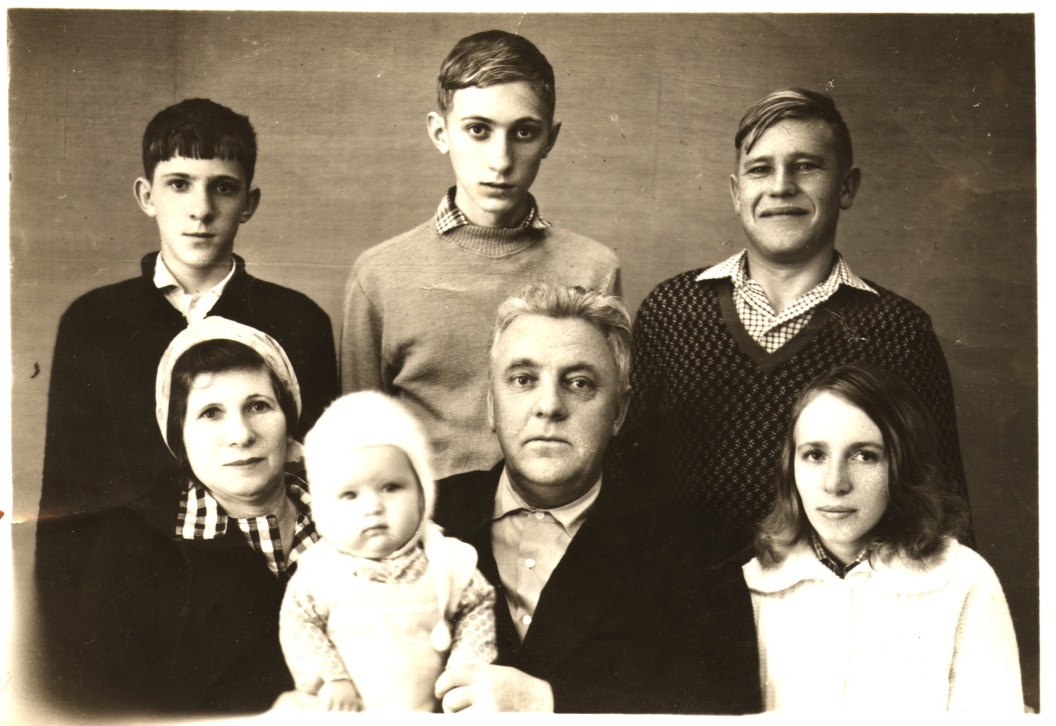 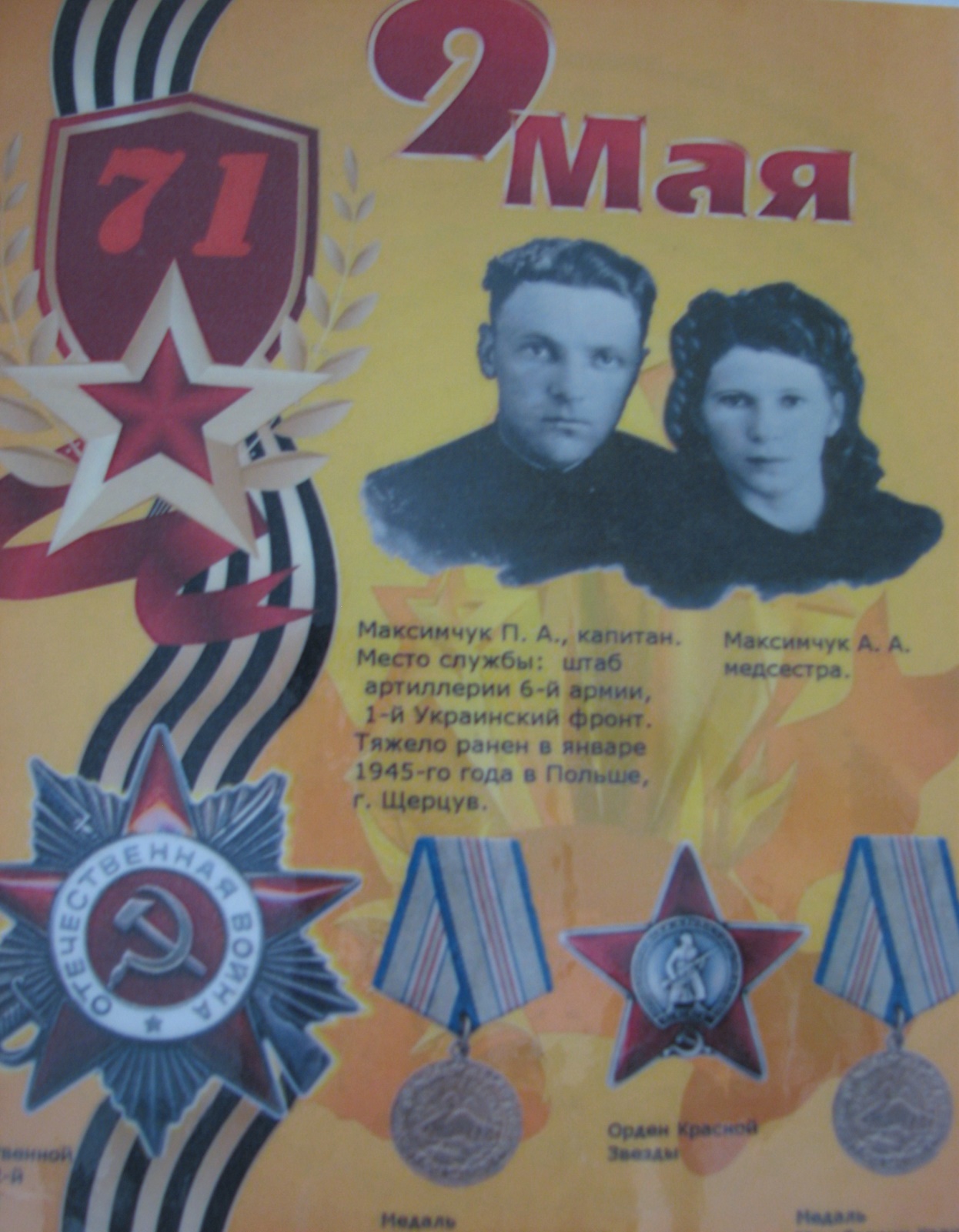 